Hai hợp chất alcaloid phân lập từ cây Dây đau xương (Tinospora sinensis (Lour.) Merr) trồng tại tỉnh Vĩnh PhúcVũ Đức Lợi 1*, Nguyễn Thị Mai Trang1, Trương Thị Vân Hoài1, Nguyễn Thúc Thu Hương1, Nguyễn Tiến Vững21Khoa Y Dược, Đại học Quốc gia Hà Nội, số 144 Xuân Thủy, Cầu Giấy, Hà Nội, Việt Nam2Viện Pháp y Quốc gia*E-mail: ducloi82@gmail.com. Điện thoại: 0917879959Tóm tắtCây dây đau xương (Tinospora sinensis (Lour.) Merr) được trồng ở Vĩnh phúc là một trong những cây thuốc phổ biến và có giá trị sử dụng cao trong đời sống. Trong chương trình nghiên cứu và phát triển dược liệu, trên cơ sở sử dụng các phương pháp sắc kí đã phân lập được hai hợp chất từ cây dây đau xương thu hái ở Vĩnh Phúc. Câu trúc hóa học của hai hợp chất này được xác định là decarin (1) và iwamid (2) dựa trên các dữ liệu phổ khối lượng và cộng hưởng từ hạt nhân kết hợp so sánh với dữ liệu phổ được công bố trong tài liệu tham khảo. Đây là công bố đầu tiên về thành phần benzophenanthridine của cây dây đau xương trồng ở Việt Nam.Từ khóa: Dây đau xương, Tinospora sinensis, decarin, iwamid1. Đặt vấn đềCây Dây đau xương (Tinospora sinensis (Lour.) Merr), còn được gọi là khoan cân đằng, là loài thực vật sống lâu năm thuộc họ tiết dê Menispermaceae [1]. Ở Việt Nam, cây mọc nhiều ở vùng Tây bắc, mọc hoang khắp nơi ở miền núi cũng như các đồng bằng [1]. Trong y học cổ truyền, thân cây dây đau xương được sử dụng chữa sốt, phong thấp, chứng đau nhức gân cốt, đau dây thần kinh hông, đòn ngã tổn thương và để bồi bổ sức khỏe. Lá tươi cũng dùng đắp chỗ đau nhức trong gân cốt và trị rắn cắn [2]. Các nghiên cứu khoa học hiện đại đã chứng minh dây đau xương có tác dụng trong sốt rét, hạ sốt, kháng khuẩn, sát khuẩn, kháng u và hoạt tính antiprotozoal (Leishmania) [3], [4]. Các nghiên cứu về thành phần hóa học cho thấy cây Dây đau xương có chứa một số nhóm chất như: chứa steroid, flavonoid, alkaloid, glycoside, một số hợp chất như: Magnoflorine, berberine, tinosporicide, menispermacide, palmatine, (+) - malabarolide và tinosinen I, tinosposide A và B tinosposide [5-8]. Tuy nhiên, ở nước ta cho đến nay có rất ít nghiên cứu về thành phần hóa học và tác dụng sinh học của dược liệu dây đau xương. Vì vậy, cần có các nghiên cứu về thành phần hóa học, tác dụng sinh học để bổ sung them dữ liệu về loài cây này, giúp sử dụng hiệu quả hơn.Bài báo này trình bày về phân lập và xác định cấu trúc hóa học của hai hợp chất benzophenanthridin mới được phân lập từ dây đau xương trồng tại Vĩnh Phúc, Việt Nam.2. Đối tượng và phương pháp nghiên cứu2.1.Đối tượng nghiên cứuMẫu cây Dây đau xương được thu hái vào tháng 1 năm 2017 tại thị trấn Tam Đảo, tỉnh Vĩnh Phúc. Mẫu thực vật đã được giám định tên khoa học là: Tinospora sinensis (Lour.) Merr, họ tiết dê Menispermaceae, mẫu được lưu giữ tại Khoa Y Dược, ĐHQGHN.2.2.Dung môi, hóa chấtCác dung môi dùng trong chiết xuất, phân lập như methanol (MeOH), n-hexan, ethyl acetat (EtOAc), và dicloromethan (DCM) đều đạt tiêu chuẩn công nghiệp và được chưng cất lại trước khi dùng. Dung môi phân tích gồm MeOH, n-hexan, EtOAc, H2O dùng để phân tích sắc ký đều đạt tiêu chuẩn phân tích.Pha tĩnh dùng trong sắc ký cột là silica gel pha thường (0,040 - 0,063 mm, Nicalai Tesque Inc., Nhật Bản), YMC ODS-A (50μm, YMC Co. Ltd., Nhật Bản). Bản mỏng tráng sẵn trên đế nhôm loại pha thường Kieselgel 60 F254 và pha đảo TLC Silica gel 60 RP-18 F254S (Merck, Damstadt, Đức). Phát hiện chất bằng đèn tử ngoại ở hai bước sóng 254 nm và 365 nm hoặc dùng thuốc thử là dung dịch H2SO4 10 % hơ nóng để phát hiện vết chất. 2.3.Thiết bị, dụng cụĐiểm nóng chảy được đo trên máy Stuart SMP3 (Sanyo, Nhật Bản). Phổ khối ion hóa phun mù điện tử (ESI-MS) được đo trên máy AGILENT 1260 Series LC-MS ion Trap (Agilent Technologies, Hoa Kỳ). Phổ cộng hưởng từ hạt nhân một và hai chiều được đo trên máy JEOL ECX 400 (Jeol, Nhật Bản) và sử dụng dung môi CDCl3/CD3OD, chất nội chuẩn là tetramethylsilan (TMS).2.4.Chiết tách và phân lập chấtMẫu cây phơi khô, nghiền thành bột (1,2kg), chiết trong methanol (3 lần x 3 lít), bằng thiết bị chiết siêu âm (40oC, 3 h). Dịch chiết được lọc qua giấy lọc, gộp lại và cất loại dung môi ở áp suất giảm thu được 108,0 g cặn chiết methanol. Cặn chiết này được hòa tan vào một ít nước cất và tiến hành chiết phân bố lần lượt với n-hexane và ethyl acetate (mỗi loại 3 × 1,5 lít). Các dịch chiết n- hexane, ethyl acetate được cất thu hồi dung môi ở áp suất giảm thu được các cặn dịch tương ứng n- hexan (H 32,4 g) và (E, 36,0 g) và lớp nước (N, 20,6 g).Cặn chiết ethyl acetate (36,0 g) được hòa tan với một lượng tối thiểu ethyl acetat sau đó tiến hành phân tách trên cột sắc ký silica gel pha thường, rửa giải bằng hệ dung môi chloroform/methanol (20/1 → 1/1) thu được bốn phân đoạn chính E1 (9,6 g), E2 (8,3 g), E3 (6,1 g), E4 (4,2 g)Từ phân đoạn E1 tiếp tục phân tách trên cột silica gel pha thường với hệ dung môi n-hexane/ ethylacetate (2/1) thu được 4 phân đoạn nhỏ E1.1 (2,4 g), E1.2 (1,8 g), E1.3 (2,6 g), E1.4 (1,2 g). Phân đoạn nhỏ E1.1 được phân tách tiếp trên cột sắc ký silica gel pha thường với hệ dung môi rửa giải là chloroform /ethyl acetate (3/1) thu được hợp chất L1 (10 mg). Phân đoạn E1.3 được phân tách bằng sắc ký cột silica gel pha thường rửa giải bằng hệ dung môi n-hexane/n-butanol (3/1) thu được hợp chất L2 (12 mg) 3.Kết quả và bàn luậnHợp chất L1: Decarin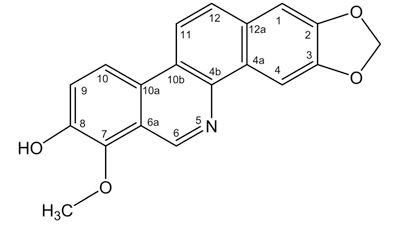 Hình 1: Cấu trúc hợp chất L1Chất ở dạng tinh thể hình kim, màu vàng. Nhiệt độ nóng chảy: 242-245oC.CTPT: C19H13NO4; KLPT M = 319.Số liệu phổ 1H-NMR và 13C-NMR (DMSO-d6) được trình bày ở Bảng 1Bảng 1. Số liệu phổ NMR của L1 và hợp chất tham khảoSδC của decarin, đo trong DMSO [11].Hợp chất L1 thu được dưới dạng tinh thể hình kim, màu vàng nâu và hiện màu vàng trên bản TLC khi dùng thuốc thử Dragendorff cho thấy đây cũng là một alcaloid. Trên phổ 1H-NMR của L1 xuất hiện tín hiệu của 7 proton vòng thơm trong đó có: 1 nhóm methoxy tại δH 4,01 (s); 2 cặp tín hiệu dạng doublet tại δH 7,56 (d, J = 8,5 Hz) và 8,48 (d, J = 8,5 Hz); 8,52 (d, J =9,0 Hz) và 7,94 (d, J = 9,0 Hz); 1 nhóm dioximethylen (-OCH2O-) tại δH 6,20 (s); 1 nhóm hydroxyl tại δH 10,10 (s); 3 tín hiệu dạng singlet tại δH 7,53 (s), 8,52 (s) và 9,56 (s). Phổ 13C-NMR và phổ DEPT xuất hiện tín hiệu của 19 nguyên tử cacbon trong đó có 1 cacbon methyl, 1 cacbon methylen, 7 cacbon methine và 10 cacbon bậc bốn. Thông qua các tương tác trực tiếp H-C trên phổ HSQC độ chuyển dịch hóa học của các proton được gán với các cacbon tương ứng. Trên phổ HMBC thấy có các tương tác giữa 8-OH (δH 10,10) với C-7 (δC 142,1)/ C-8 (147,5)/ C-9 (123,6); tương tác giữa các proton của nhóm methoxy (OCH3) tại δH 4,01 với C-7 (δC 142,1) cho phép khẳng định vị trí nhóm hydroxy và methoxy lần lượt tại C-8 và C-7. So sánh dữ liệu phổ NMR của L1 hoàn toàn trùng khớp với decarin[11]. Như vậy, L1 được xác định chính xác là decarin.Hợp chất 2:Chất bột vô định hình, màu nâu. Nhiệt độ nóng chảy: 270-274oC. CTPT: C20H17NO6; KLPT M = 367. Số liệu phổ 1H-NMR và 13C-NMR (DMSO-d6) được trình bày ở Bảng 2:Bảng 2. Số liệu phổ NMR của L2 và hợp chất tham khảoGiá trị #δC của iwamid đo trong CDCl3 [12]Cấu trúc hợp chất L2Hợp chất L2 thu được dưới dạng bột vô định hình, màu nâu và hiện màu vàng trên bản TLC khi dùng thuốc thử Dragendorff cho thấy đây cũng là một alkaloid. Phổ 1H-NMR của L2 xuất hiện tín hiệu của: 2 nhóm hydroxyl tại δH 8,72(s) và 9,34 (s); 1 nhóm methoxy tại δH 3,69 (s); 6 proton thuộc vòng thơm tại δH 6,98 (s), 7,45 (s), 7,21 (d, J = 8,5 Hz), 7,80 (d, J = 8,0 Hz), 6,36 (d, J = 8,5 Hz) và 6,59 (d, J = 8,0 Hz); 1 nhóm N-methyl tại δH 2,88 (s) tín hiệu của 1 nhóm dioximethylen (-OCH2O-) tại δH 6,16 (d, J = 2,5 Hz); 1 proton của nhóm aldehyde tại δH 7,95 (s).Phổ 13C-NMR và phổ DEPT của L2 xuất hiện tín hiệu của 20 nguyên tử cacbon trong đó có 7 cacbon methine, 1 cacbon methylen, 10 cacbon bậc bốn và 2 cacbon methyl. Tín hiệu của nhóm cabonyl tại δC 163,2 (C-8) bị dịch chuyển về phía trường mạnh do đó có thể dự đoán nhóm cabonyl này được nối với nitơ (-NCHO). Bên cạnh đó, trên các phổ này còn xác nhận tín hiệu của 1 nhóm methoxy tại δC 59,9 (11-OCH3) và 1 nhóm N-methyl tại δC 32,7.Thông qua các tương tác trực tiếp trên phổ HSQC độ chuyển dịch hóa học của các nguyên tử proton được gán với các cacbon tương ứng. So sánh các số liệu phổ NMR của L2 với hợp chất 10-O-demethyl-12-O-methylarnottianamide [9] thấy độ chuyển dịch hóa học tại hầu hết các vị trí phù hợp trừ độ chuyển dịch hóa học tại vị trí C-12 (147,5 so với 153,6). Kết hợp với các phân tích trên có thể khẳng định có sự demethyl hóa tại vị trí C-12 của hợp chất 10-O-demethyl-12-O- methylarnottianamide. Các tương tác HMBC chi tiết được liệt kê trong Bảng 2 và Hình 2. Từ những dữ liệu trên kết hợp so sánh với các số liệu đã được công bố trong tài liệu tham khảo [12], hợp chất L2 được xác định là iwamid.4.Kết luậnBằng các phương pháp sắc ký kết hợp với các phương pháp phân tích phổ hiện đại, chúng tôi đã phân lập xác định cấu trúc phân tử của 2 hợp chất benzophenanthridine là decarin (1) và iwamid (2). Đây là công bố đầu tiên về thành phần triterpen có trong cây dây đau xương trồng ở Việt Nam và hợp chất 2 lần đầu tiên phân lập được từ cây dây đau xương chi Tinospora.Two alkaloid compounds isolated from Tinospora sinensis (Lour.) Merr) growing in Vinh Phuc province, VietnamNguyen Thi Mai Trang1, Truong Thi Van Hoai, Nguyen Thuc Thu Huong1, Vu Đuc Loi1, Nguyen Tien Vung2 1School of Medicine and Pharmacy, Vietnam National University, Ha Noi, 144 Xuan Thuy, Cau Giay district, Ha Noi, Viet Nam2National Institute of Forensic Medicine, 41 Nguyen Dinh Chieu, Hai Ba Trung district, Ha Noi, Viet NamAbstract	Tinospora sinensis (Lour.) Merr) grown in Vinh Phuc, Viet Nam is one of the most popular and valuable medicinal medicinal plants in the life. In the research and development program of medicinal materials, based on the use of chromatography methods, have isolated two compounds from bone pain harvests collected in Vinh Phuc. The chemical structure of the two compounds is determined to be decarine (1) and iwamide (2) based on mass spectral and nuclear magnetic resonance data comparing to the spectral data published in the literature refer. This is the first publication of the benzophenanthridine of Tinospora sinensis in Vietnam.Keywords: Tinospora sinensis, decarine, iwamideTài liệu tham khảoVị trí CSδCΔcDEPTδH  (J = Hz)HMBC (H→C)1104,4104,5CH7,53 (s)2, 3, 4a2148,1148,1C--3147,9147,8C--4100,8100,9CH8,52 (s)34a128,4128,3C--4b138,7138,6C--6145,7145,8CH9,56 (s)4b, 6a, 10a6a121,4121,6C--7142,1142,1C--8147,5147,5C--9123,5123,6CH7,56 (d, 8,5)7, 10a10118,5118,6CH8,47 (d, 8,5)6a, 810a126,4126,4C--10b120.0119,9C--11118,5118,7CH8,52 (d, 9,0)4b, 10a, 12, 12a12127,0127,0CH7,94 (d, 9,0)10b, 4a, 112a129,2129,2C---OCH2O-101,4101,4CH26,20 (s)2, 37-OCH361,161,2CH34,01 (s)78-OH--10,10 (s)7, 8, 9Vị trí CSδCΔcDEPTδH  (J = Hz)HMBC (H→C)199,898,6CH6,98 (s)2, 3, 162148,5147,8C--3149,6148,8C--4103,7104,1CH7,45 (s)3, 5,155127,6126,8CH7,80 (d, 8,0)13, 166128,5127,7CH7,21 (d, 8,5)13, 14, 188164,3163,2CH7,95 (s)-9104,7107,2CH6,36 (d, 8,5)10, 1810149,7150,1C--11137,7135,5C--12153,6147,5C--13135,5134,6C--14136,7135,4C--15129,4128,0C--16131,7130,4C--17123,8124,6CH6,59 (d, 8,0)10, 12, 1318115,6117,8C--N-CH333,032,7CH32,88 (s)8, 14-OCH2O-102,2101,5CH26,16 (d, 2,5)2, 310-OH--9,34 (s)1111-OCH360,559,9CH33,69 (s)1112-OH-8,72(s)18[1]Đỗ Tất Lợi (2004), Cây thuốc và vị thuốc Việt Nam, NXB Y học: 492-493[2]Võ Văn Chi (2003), Từ điển thực vật thông dụng, NXB. KH & KT, Hà Nội.[3]Patani A, editor (2002), Indian Herbal Pharmacopoeia. Revised New ed. Mumbai: Indian Drug Manufactures Association.[4]Budavari S, editor (2001), The Merck Index. 13th ed. Whitehouse Station, NJ: Merck and Co Inc.[5]Rastogi RP, Mehrotra BN, editors (1993), Compendium of Indian Medicinal Plants. Vol. 3. PID, New Delhi: CSIR.[6]Rastogi RP, Mehrotra BN, editors (1995), Compendium of Indian Medicinal Plants. Vol. 4. PID, New Delhi: CSIR.[7]Rastogi RP, Mehrotra BN, editors (1998), Compendium of Indian Medicinal Plants. Vol. 5. PID, New Delhi: CSIR.[8]G.V.Srinivasan,  K.P. Unnikrishnan, A.B. Rema Shree, and Indira Balachandranm (2008), “HPLC Estimation of berberine in Tinospora cordifolia and Tinospora sinensis”, Indian J Pharm Sci 70(1): 96-99.[9]Hisashi Ishii,   Tsutomu Ishikawa,   Sheng-Teh Lu and  Ih-Sheng Chen  (1984), Baeyer–Villiger-type oxidation of an immonium group: the structural establishment of naturally occurring amides related to benzo[c] phenanthridine alkaloids, J. Chem. Soc., Perkin Trans. 1, pp. 1769-1774[10]Krane, B. D., Fagbule, M. O., Shamma, M. (1984). The Benzophenanthridine Alkaloids. Journal of Natural Products, 47, 1-43. [11]Martinb, M.T., Rasoanaivo, L. H., Raharisololalao, A., Phenanthridine alkaloids from Zanthoxylum madagascariense, Fitoterapia, 2005, 76, 590[12]Ngoumfo, R. M., Jouda, J.-B., Mouafo, F. T., Komguem, J., Mbazoa, C. D., Shiao, T. C., Choudhary, M. I., Laatsch, H., Legault, J., Pichette, A., Roy, R., In vitro cytotoxic activity of isolated acridones alkaloids from Zanthoxylum leprieurii Guill. et Perr. Bioorg. Med. Chem., 2010, 18, 3601-3605.